§61.  Individual liability for conduct on behalf of organization1.   An individual is criminally liable for any conduct the individual performs in the name of an organization or in its behalf to the same extent as if it were performed in the individual's own name or behalf.  Such an individual must be sentenced as if the conduct had been performed in the individual's own name or behalf.[PL 2007, c. 173, §15 (AMD).]2.   If a criminal statute imposes a duty to act on an organization, any agent of the organization having primary responsibility for the discharge of the duty is criminally liable if the agent recklessly omits to perform the required act, and the agent must be sentenced as if the duty were imposed by law directly upon the agent.[PL 2007, c. 173, §15 (AMD).]SECTION HISTORYPL 1975, c. 499, §1 (NEW). PL 2007, c. 173, §15 (AMD). The State of Maine claims a copyright in its codified statutes. If you intend to republish this material, we require that you include the following disclaimer in your publication:All copyrights and other rights to statutory text are reserved by the State of Maine. The text included in this publication reflects changes made through the First Regular and First Special Session of the 131st Maine Legislature and is current through November 1. 2023
                    . The text is subject to change without notice. It is a version that has not been officially certified by the Secretary of State. Refer to the Maine Revised Statutes Annotated and supplements for certified text.
                The Office of the Revisor of Statutes also requests that you send us one copy of any statutory publication you may produce. Our goal is not to restrict publishing activity, but to keep track of who is publishing what, to identify any needless duplication and to preserve the State's copyright rights.PLEASE NOTE: The Revisor's Office cannot perform research for or provide legal advice or interpretation of Maine law to the public. If you need legal assistance, please contact a qualified attorney.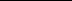 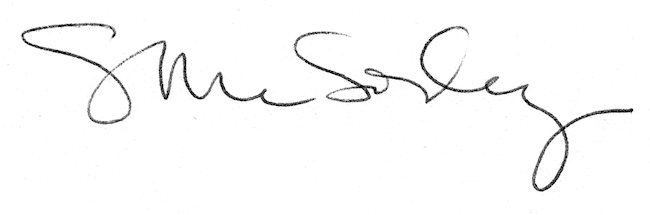 